Title of the article (limited to 30 words in Title Case)Author A1, Author B2, Author C3, and Author D41Stanford University, USA. authora@stanford.edu2University of California, USA. authorb@berkeley.edu3Yale University, USA. authorc@yale.edu4Cornell University, USA authord@gmail.comAbstract Abstract text– limited to 250-300 words.Times New Roman, font size 12, Justified, Line spacing 1.5.Biography (100 words)Biography text– limited to 100-150 words.Times New Roman, font size 12, Justified, Line spacing 1.5.Presenting Author(s) Details 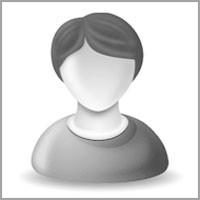 Name : Author AEmail : authora@stanford.eduPhone: + 1 (123) 456 7899Organization: Stanford University, USAPresentation: Oral/Poster